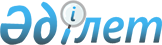 Об утверждении Правил осуществления исполнительного производства по взысканию с государства сумм капитализации соответствующих повременных платежей по возмещению вреда, причиненного жизни и здоровью работников, в случае отсутствия или недостаточности имущества у ликвидируемого юридическою лица, признанного в установленном порядке ответственным за данный вредПриказ Министра юстиции Республики Казахстан от 24 декабря 2014 года № 371. Зарегистрирован в Министерстве юстиции Республики Казахстан 21 января 2015 года № 10114

      В соответствии с пунктом 3 статьи 6 Закона Республики Казахстан от 2 апреля 2010 года «Об исполнительном производстве и статусе судебных исполнителей» и подпунктом 3) пункта 2 статьи 7 Закона Республики Казахстан «Об органах юстиции», ПРИКАЗЫВАЮ:

      1. 

Утвердить прилагаемые Правила осуществления исполнительного производства по взысканию с государства сумм капитализации соответствующих повременных платежей по возмещению вреда, причиненного жизни и здоровью работников, в случае отсутствия или недостаточности имущества у ликвидируемого юридического лица, признанного в установленном порядке ответственным за данный вред.

      2. 

Контроль за исполнением настоящего приказа возложить на Заместителя Министра юстиции Әбдірайым Б.Ж.

      3. 

Настоящий приказ вводится в действие по истечении десяти календарных дней после дня его первого официального опубликования.

 

  

ПРАВИЛА 

осуществления исполнительного производства по взысканию с 

государства сумм капитализации соответствующих повременных 

платежей по возмещению вреда, причиненного жизни и здоровью 

работников, в случае отсутствия или недостаточности имущества у 

ликвидируемого юридического лица, признанного в установленном 

порядке ответственным за данный вред 

1. Общие положения      1. 

Настоящие Правила осуществления исполнительного производства по взысканию с государства сумм капитализации соответствующих повременных платежей по возмещению вреда, причиненного жизни и здоровью работников, в случае отсутствия или недостаточности имущества у ликвидируемого юридического лица, признанного в установленном порядке ответственным за данный вред (далее - Правила) разработаны в соответствии с пунктом 3 статьи 6 Закона Республики Казахстан от 2 апреля 2010 года "Об исполнительном производстве и статусе судебных исполнителей" (далее - Закон об исполнительном производстве) и устанавливают единый порядок исполнения решений судов в рамках республиканской бюджетной программы в целях обеспечения своевременного исполнения судебных решений.

  

2. Порядок исполнения решений судов в рамках бюджетной программы      2. 

Принятый к исполнению государственным органом администратором бюджетной программы (далее - государственный орган) исполнительный документ, по которому судебным исполнителем не возбуждалось исполнительное производство при несоответствии требованиям Гражданского процессуального кодекса Республики Казахстан, возвращается в суд, выдавший его, либо взыскателю.

      3. 

После возбуждения исполнительного производства судебный исполнитель уведомляет государственный орган о наличии исполнительного документа и принимает меры по выставлению инкассового распоряжения в установленном законодательством порядке.

      4. 

Государственным органом денежные средства по судебным актам на контрольный счет наличности территориального органа юстиции перечисляются по имеющимся на исполнении у судебных исполнителей исполнительным производствам на основании уведомления судебного исполнителя о необходимости исполнения судебных актов.

      5. 

Для исполнения судебных актов государственному органу судебным исполнителем предоставляются следующие документы:

      1) 

копия документа, удостоверяющего личность взыскателя;

      2) 

справка банка второго уровня Республики Казахстан (подписанная ответственным лицом и заверенная печатью), в котором открыт лицевой счет взыскателя, с указанием номера лицевого счета, реквизитов банка (МФО, ИИН, текущий счет, наименование, адрес) либо копия заявления взыскателя об отправлении денежных средств ему почтовым переводом или копия платежной карточки.



      В случае отсутствия у судебного исполнителя указанных документов денежные средства государственным органом перечисляются на контрольный счет наличности территориального органа юстиции.

      6. 

Государственный орган обеспечивает своевременное перечисление денежных средств по судебным актам на контрольный счет наличности территориального органа юстиции, либо на лицевые счета взыскателей, о чем своевременно письменно уведомляет территориальный орган юстиции с приложением подтверждающих документов.

      7. 

Исполнение инкассовых распоряжений, выставленных на счет государственного органа по исполнительным документам, производится в порядке установленном Правилами исполнения бюджета и его кассового обслуживания, утвержденным приказом Министра финансов от 4 декабря 2014 года № 540 (зарегистрированный в Реестре государственной регистрации нормативных правовых актов № 9934 от 5 декабря 2014 года).

 
					© 2012. РГП на ПХВ «Институт законодательства и правовой информации Республики Казахстан» Министерства юстиции Республики Казахстан
				

      МинистрБ. Имашев

Утверждены

приказом Министра юстиции

Республики Казахстан

от 24 декабря 2014 года № 371